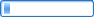 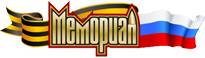 Войти|Регистрация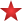 На главную | Расширенный поиск | Обратная связь | Избранное | Помощь | А А А<предыдущая найденная    следующая найденная>Вернуться к поиску    Вернуться к результатам поиска403646647403646647403646647Информация из Книги ПамятиИнформация из Книги ПамятиИнформация из Книги ПамятиФамилияПОЦЕЛУЕВИмяИванОтчествоМихайловичДата рождения/Возраст__.__.1923Дата выбытия06.02.1945Название источника информацииКнига памяти. Нижегородская область. Том 10Открыть книгу   Обобщенная информация и список документовОткрыть книгу   Обобщенная информация и список документовОткрыть книгу   Обобщенная информация и список документов